План работы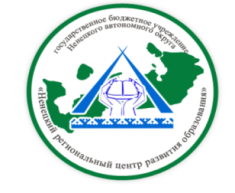 ГБУ НАО «Ненецкий региональныйцентр развития образования»на декабрь 2015 годаВ течение месяцаИ.о. директора  ГБУ НАО «НРЦРО»                                                Е.В. ХабароваДатаМероприятиеМесто проведения и времяОтветственный1.12Открытый урок «Основные этапы работы хора» (преподаватель ДШИ г. Нарьян-Мара Л.А. Кунец)ДШИ г. Нарьян-Мара9.40Ульяновская Н.Д.1.12МО музыкальных руководителей дошкольных образовательных организаций «Роль и значение музыкальных игр в период дошкольного детства в соответствии с ФГОС ДО»МБ ДОУ «Детский сад «Росток»9.30Владимирова А.Н.2.12Семинар для старших воспитателей, заместителей директоров по УВР «Перспективные направления работы  на 2016 год»ГБУ НАО «НРЦРО»Лекционный зал10.30 Владимирова А.Н.2.12Общешкольное родительское собрание в 1 классах «Трудности адаптации или как помочь ребёнку адаптироваться к школе»ГБОУ НАО «СШ п. Искателей»18.00Богданова Т.А.2.12МО воспитателей, инструкторов по физической подготовке «Перспективные направления работы  на 2016 год»ГБУ НАО «НРЦРО»Лекционный зал13.30 Владимирова А.Н.3.12Модульный семинар для воспитателей ДО направления «Социально-коммуникативное развитие в свете ФГОС ДО»6 занятие «Взаимодействие ДОУ и семьи по профилактике дорожно-транспортного травматизма среди воспитанников»ГБУ НАО «НРЦРО»Лекционный зал13.30 Владимирова А.Н.3.12Тренинг по предупреждению конфликтного поведения подростков «Как жить в мире с самим собой и окружающими»Занятие 6 «Я – сам, и мы – вместе!»МБОУ «ДДТ г. Нарьян-Мара»18.00Канева Т.В.Маслова Я.Г.4.12Открытое мероприятие, посвящённое юбилею Г. Свиридова «Время, вперёд!»  (преподаватель ДШИ г. Нарьян-Мара Г.А. Верещагина)ДШИ г. Нарьян-МараУльяновская Н.Д.7.12МО классных руководителей «Организация работы классного руководителя по формированию здорового образа жизни»ГБУ НАО «НРЦРО»Конференц-зал15.30Корельская Е.Ю.8.12МО воспитателей групп раннего возраста «Особенности организации физкультурно-оздоровительной работы в группах раннего возраста в соответствии с ФГОС ДО»ГБУ НАО «НРЦРО»Лекционный зал13.15Владимирова А.Н.8.12Тренинги в 5 классах для сплочения коллектива, повышения самооценки и коррекции агрессивного поведения «Корабль доверия» МБОУ «СОШ № 5»Маслова Я.Г.8.12Курсы для родителей (законных представителей) несовершеннолетних детей по основам детской психологии и педагогике 3 занятие «Развитие фонематического слуха как основа обучения грамоте детей дошкольного возраста»ГБУ НАО «НРЦРО»Конференц-зал18.00Богданова Т.А.8.12МО руководителей кружковой деятельности по безопасности дорожного движения и руководителей отрядов юных инспекторов движения «Преподавание основ безопасности дорожного движения при помощи электронных образовательных ресурсов»ГБУ НАО «НРЦРО»Лекционный зал15.30Канева Л.Б.8.12МО педагогов дополнительного образования спортивной направленности «Состояние физического воспитания и развития в образовательных организациях НАО»ГБУ НАО «НРЦРО»Конференц-зал16.00Коловангин А.А.9.12Открытый урок «Ансамбль, штрихи при игре» (преподаватель ДШИ п. Искателей Е.С. Ильченко)ГБОУ ДО НАО «ДШИ п. Искателей»14.00Ульяновская Н.Д.9.12Школа юного психолога5 занятие «Внимание и память»Центр «ДАР»Конференц-зал16.00Канева Т.В.Маслова Я.Г.9.12Муниципальный (территориальный) этап окружной олимпиады школьников НАО по краеведениюГБОУ НАО, МБОУТалеева Л.Я.9.12Модульный семинар для учителей начальных классов «Организация образовательного процесса в условиях реализации ФГОС НОО»4 занятие «Проектирование уроков с учётом требований стандарта НОО» Педагогическая мастерская: открытые уроки, мастер-классы слушателей семинараГБУ НАО «НРЦРО»Лекционный зал9.00 – 2 смена14.00 – 1 сменаПетухова М.С.Белова И.В.10.12МО воспитателей по ИЗО и ручному труду в ДОУ «Новогодний калейдоскоп» Мастер-класс по изготовлению новогодних сувенировГБУ НАО «НРЦРО»Конференц-зал13.30Владимирова А.Н.10.12МО учителей-дефектологов образовательных организаций «Деятельность психолого-медико-педагогического консилиума в ДОУ» (Климина С.А, педагог-психолог Центра «ДАР»)Центр «ДАР»Конференц-зал11.00Богданова Т.А.10.12Тренинг по предупреждению конфликтного поведения подростков «Как жить в мире с самим собой и окружающими»Занятие 7 «Природа – преображение» тур-тренингМБОУ «ДДТ г. Нарьян-Мара»18.00Канева Т.В.Маслова Я.Г.10.12Муниципальный тур олимпиады выпускников начальной школы по русскому языкуГБОУ НАО «СШ п. Искателей»Петухова М.С.11.12МО воспитателей учреждений интернатного типа «Перспективные направления работы воспитателей УИТ на 2016 год»ГБУ НАО «НРЦРО»Лекционный зал15.30Корельская Е.Ю.11.12МО преподавателей-организаторов ОБЖ «Процесс формирования культуры безопасности как элемент общей культуры в рамках реализации ФГОС ООО»ГБУ НАО «НРЦРО»Конференц-зал15.30Коловангин А.А.14.12Семинар для учителей математики «Выявление проблемных зон при выполнении заданий пробного экзамена по математике профильного уровня выпускниками 11 классов при апробации технологии «Сканирование контрольно-измерительных материалов в пункте проведения экзамена»МБОУ «СОШ № 1»15.30Пащенина Л.В.15.12Педагогические чтения для учителей предметов естественнонаучного цикла «Актуальные вопросы реализации ФГОС ООО»ГБУ НАО «НРЦРО»Лекционный зал16.00Чайка А.П.15.12Курсы для родителей (законных представителей) несовершеннолетних детей по основам детской психологии и педагогике 4 занятие «Играем вместе с малышом» для родителей детей от 1,5 до 3 летГБУ НАО «НРЦРО»Конференц-зал18.00Богданова Т.А.16.12МО преподавателей ДШИ (музыкальной направленности) «Методы работы с учащимися на занятиях по специальности». Подведение итогов конкурса методических пособийДШИ г. Нарьян-Мара10.30Ульяновская Н.Д.16.12Школа юного психолога6 занятие «Любовь, кризисные периоды в отношениях»Центр «ДАР»Конференц-зал16.00Канева Т.В.Маслова Я.Г.17.12Модульный семинар для преподавателей эстетического цикла предметов и технологии «Содержание предметных областей «Искусство» и «Технология» в условиях реализации ФГОС ООО»3 занятие «Система оценивания уровня сформированности метапредметных умений и навыков»ГБУ НАО «НРЦРО»Лекционный зал16.00Ульяновская Н.Д.17.12Установочный семинар для научных руководителей «Актуальные вопросы проведения конкурса научно-исследовательских работ «11 Малые Аввакумовские чтения»ГБУ НАО «НРЦРО»16.00Ермаков А.В.17.12Тренинг по предупреждению конфликтного поведения подростков «Как жить в мире с самим собой и окружающими»Занятие 8 «Свеча доверия»МБОУ «ДДТ г. Нарьян-Мара»18.00Канева Т.В.Маслова Я.Г.18.12Региональная школа молодого педагога 2 занятие «Проектирование современного урока по ФГОС ООО. Технологическая карта урока по ФГОС. Организация внеурочной деятельности»ГБУ НАО «НРЦРО»Лекционный зал16.00Канева Л.Б.Ульяновская Н.Д.18.12МО педагогов-психологов образовательных организаций «Подведение итогов за 2015 год. Перспективное планирование работы на 2016 год»Центр «ДАР»Конференц-зал9.00Зенина О.С.18.12МО учителей физической культуры «Система методической работы по физической культуре как средство повышения профессионального потенциала, обеспечивающего достижение нового качества образования в условиях подготовки к введению ФГОС ООО»ГБУ НАО «НРЦРО»Конференц-зал16.00Коловангин А.А.21.12Подведение итогов конкурса методических разработок по  профориентации  для СПО «Моя профессия – мой выбор»ГБУ НАО «НРЦРО»Корельская Е.Ю.22.12Подведение итогов конкурса рисунков «Иллюстрирование произведений А.П. Пырерки»ГБУ НАО «НРЦРО»Лекционный зал16.00Ульяновская Н.Д.22.12Обучающий семинар «Организация межведомственного взаимодействия ГБУ СОН НАО «Комплексный центр социального обслуживания» и ДОУ по раннему выявлению семейного неблагополучия»Центр «ДАР»Конференц-зал13.30Вокуева Г.В.23.12Территориальный (заочный) тур регионального этапа окружной олимпиады школьников НАО по родному (ненецкому) языку в 2015-2016 учебном годуОбщеобразовательные организации НАОТалеева Л.Я.23.12Итоговое мероприятие по награждению педагогов образовательных организаций за активное участие в работе окружных методических объединенийГБУ НАО «НРЦРО»Конференц-зал15.00Методисты ГБУ НАО «НРЦРО»24.12Заседание Главной аттестационной комиссии УО ДОКиС НАОГБУ НАО «НРЦРО»Лекционный зал14.00Хабарова К.А.24.12Семинар для учителей русского языка и литературы «Анализ проведения итогового сочинения»ГБУ НАО «НРЦРО»Конференц-зал15.00Бороненко О.Н.24.12МО социальных педагогов образовательных организаций «Инновационная педагогическая деятельность и её роль в социализации личности ребёнка»Центр «ДАР»Конференц-зал14.00Вокуева Г.В.24.12Межведомственный семинар по обмену опытом со специалистами по работе с семьями и подростками социального рискаГБУ НАО «НРЦРО»Конференц-зал15.00Вокуева Г.В.МероприятиеМесто проведения и времяОтветственныйКурсы повышения квалификации по подготовке граждан, выразивших желание стать опекунами или попечителями несовершеннолетних граждан либо принять в семью детей, оставшихся без попечения родителейЦентр «ДАР»Конференц-зал14-20 декабря14.00 – 19.00Вокуева Г.В.Окружной семинар «Актуальные вопросы организации образовательной среды по родному языку и литературе в контексте ФГОС» (36 часов)ГБУ НАО «НРЦРО»15-18 декабряКабинет № 79.30Талеева Л.Я.Белова И.В.Хабарова К.А.Конкурс педагогического мастерства учителей начальных специальных коррекционных классовдекабрьБогданова Т.А.Подведение итогов Окружного конкурса методических разработок уроков и внеклассных мероприятий по родному (ненецкому) языку и литературе, посвящённый 110-летию со дня рождения А.П. ПыреркиГБУ НАО «НРЦРО»18 декабряТалеева Л.Я.Подведение итогов Регионального конкурса на лучшую образовательную организацию по профилактике детского дорожно-транспортного травматизмаГБУ НАО «НРЦРО»декабрьКанева Л. Б.Подведение итогов Конкурса фотографий для педагогов дополнительного образования спортивной направленности и учителей физической культуры «Спорт в нашей жизни»ГБУ НАО «НРЦРО»декабрьКоловангин А.А.Обследование детей в рамках стационарных и выездных заседаний психолого-медико-педагогической комиссииЦентр «ДАР»декабрьЧлены ПМПККонсультирование родителей (законных представителей) по вопросам обучения, развития, воспитания детейЦентр «ДАР»декабрьспециалистыИндивидуальное консультирование работников образовательных организаций, учреждений социального обслуживания, здравоохраненияЦентр «ДАР»ДекабрьспециалистыИндивидуальные коррекционно-развивающие занятия педагога-психолога, учителя-логопеда, учителя-дефектологаЦентр «ДАР»декабрьКанева Т.В.Шалькова Л.М.Информационно-просветительская работа с населением в области предупреждения и коррекции недостатков в физическом и (или) психическом развитии, отклонений в поведении детейОбразовательные организации (по запросу)Специалисты Центра «ДАР»